	2014年2月13日，日内瓦尊敬的先生/女士：1	根据世界电信标准化全会（2012年，迪拜）第52号决议（抵制和打击垃圾信息），ITU-T的目标是促进打击垃圾信息方面的有效和高效技术措施的出台。此类技术措施由ITU-T第17研究组开发，并以统计分析、风险评估、国际电联成员的举措、相关法规和最佳做法为基础。2	WTSA-12第52决议责成电信标准化局主任“启动一项研究（包括向国际电联成员发放问卷调查表），以说明垃圾信息业务量的数量、类型（如垃圾邮件、垃圾短信、IP多媒体应用中的垃圾信息）和特点（如不同的主要路由和来源），从而帮助成员国和相关运营机构确定此类路由、来源和数量，估算用以抵制和打击垃圾信息的设施和其他技术手段所需的投资额，同时顾及已开展的工作”。3	本研究旨在帮助国际电联成员国和相关运营机构来调查其垃圾信息问题的发展程度和特点。问卷亦旨在估算设施和其他技术手段的投资成本，以帮助国际电联成员国和相关运营机构抵制和打击垃圾信息。4	我在此邀请您参加这次调查，并希望您能在2014年7月31日前通过传真+41 22 730 5853或最好通过电子邮件地址tsbsg17@itu.int将填妥的附件1中的问卷调查表寄回。5	如您要求我们提供本问卷调查表的进一步细节信息或要求我们予以澄清说明，请最好通过电子邮件地址 Martin.Euchner@itu.int与Martin Euchner先生联系。顺致敬意!电信标准化局主任
  马尔科姆•琼森附件：1件（电信标准化局83号通函的）
附件1有关打击垃圾信息的问卷______________电信标准化局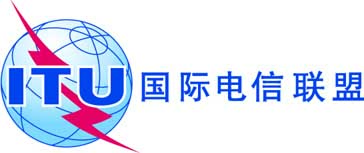 文号：
电话：传真：电信标准化局83号通函COM 17/MEU
+41 22 730 5866
+41 22 730 5853-	致国际电联各成员国主管部门电子
邮件：tsbsg17@itu.int抄送：-	ITU-T部门成员；- ITU-T部门准成员；- ITU-T学术成员；-	电信发展局主任；-	无线电通信局主任事由：有关打击垃圾信息的研究行动：请最迟于2014年7月31日前将问卷返回国家/公司/机构信息国家/公司/机构信息国家/公司/机构信息类型○ 成员国 ○ ITU-T部门成员○ 学术成员 ○ ITU-T部门准成员○ 成员国 ○ ITU-T部门成员○ 学术成员 ○ ITU-T部门准成员国家全称联系人信息联系人信息联系人信息姓名电子邮件电话/手机传真问题/回复问题/回复问题/回复问题问题回复1.  有关垃圾信息的一般资料您如何定义垃圾信息，此定义是否包含在贵国法律或法规中？您在工作环境中是如何识别和检测垃圾信息的？如可能，请提供：垃圾信息的类型，如垃圾邮件、垃圾短信、IP多媒体应用中的垃圾信息垃圾信息的流量规模，包括其具体数量及在全部流量中的占比过去三年内的月度与年度统计数据此类流量的来源、路由和相应规模。如您可通过其目标受众来对垃圾信息进行分类（如一般公众、儿童、老年人、家庭、当地社区、小企业、地方管理部门），则请说明您是借助何种过程来完成上述分类的，并请说明目标受众所对应的人或机构。您是否已确定垃圾信息在贵国或贵机构产生的经济成本？如是，请提供最近三年的数据，并说明您的成本测算方法。如否，则是否可做出相应估算？1.  有关垃圾信息的一般资料您如何定义垃圾信息，此定义是否包含在贵国法律或法规中？您在工作环境中是如何识别和检测垃圾信息的？如可能，请提供：垃圾信息的类型，如垃圾邮件、垃圾短信、IP多媒体应用中的垃圾信息垃圾信息的流量规模，包括其具体数量及在全部流量中的占比过去三年内的月度与年度统计数据此类流量的来源、路由和相应规模。如您可通过其目标受众来对垃圾信息进行分类（如一般公众、儿童、老年人、家庭、当地社区、小企业、地方管理部门），则请说明您是借助何种过程来完成上述分类的，并请说明目标受众所对应的人或机构。您是否已确定垃圾信息在贵国或贵机构产生的经济成本？如是，请提供最近三年的数据，并说明您的成本测算方法。如否，则是否可做出相应估算？2.  负责抵制垃圾信息的机构贵国是否有一家（政府）机构（如垄断网络运营商）负有监测和抵制垃圾信息的责任？此类责任具体包括哪些？在私营部门，网络运营商在监测和抵制垃圾信息方面的预期或法定作用是什么？私营部门网络运营商与政府之间是什么关系？是否还有其他机构（如私人、非盈利机构）负有抵制垃圾信息的责任？此类责任具体包括哪些？如贵国在垃圾信息问题方面设有一位国家联络人，则请提供他/她的联系地址，以便我们与她/他公开联络。2.  负责抵制垃圾信息的机构贵国是否有一家（政府）机构（如垄断网络运营商）负有监测和抵制垃圾信息的责任？此类责任具体包括哪些？在私营部门，网络运营商在监测和抵制垃圾信息方面的预期或法定作用是什么？私营部门网络运营商与政府之间是什么关系？是否还有其他机构（如私人、非盈利机构）负有抵制垃圾信息的责任？此类责任具体包括哪些？如贵国在垃圾信息问题方面设有一位国家联络人，则请提供他/她的联系地址，以便我们与她/他公开联络。3.  有关抵制垃圾信息的法律和法规请说明有关抵制垃圾信息的任何现行国家法律和法规。此类法律或法规是否令消费者得以对垃圾信息的接收进行控制（如通过选择退出机制）？法律或法规是否规定了对违法行为的处罚力度？如是，请说明相关工作方式及您在执行此类规定方面的经验。3.  有关抵制垃圾信息的法律和法规请说明有关抵制垃圾信息的任何现行国家法律和法规。此类法律或法规是否令消费者得以对垃圾信息的接收进行控制（如通过选择退出机制）？法律或法规是否规定了对违法行为的处罚力度？如是，请说明相关工作方式及您在执行此类规定方面的经验。4.  技术解决方案在抵制垃圾信息方面，贵国、贵机构或贵国的服务提供商是否已部署技术解决方案？（如识别和过滤机制等）如是，相关解决方案的成效是如何量度的？为抵制垃圾信息，贵国采用了哪些ITU-T建议书或其他标准（如ITU-T、MAAWG、3GPP等）？4.  技术解决方案在抵制垃圾信息方面，贵国、贵机构或贵国的服务提供商是否已部署技术解决方案？（如识别和过滤机制等）如是，相关解决方案的成效是如何量度的？为抵制垃圾信息，贵国采用了哪些ITU-T建议书或其他标准（如ITU-T、MAAWG、3GPP等）？5.  宣教工作为抵制垃圾信息，贵国推出了何种教育举措（如宣传活动、书面材料的分发、介绍相关信息的网站、模拟和演练）？您是否曾量度过此类措施的成效？如是，您的心得是什么？此类举措主要针对哪些人（如一般公众、儿童、老年人、家庭、当地社区、小企业、地方管理部门）？5.  宣教工作为抵制垃圾信息，贵国推出了何种教育举措（如宣传活动、书面材料的分发、介绍相关信息的网站、模拟和演练）？您是否曾量度过此类措施的成效？如是，您的心得是什么？此类举措主要针对哪些人（如一般公众、儿童、老年人、家庭、当地社区、小企业、地方管理部门）？6.  国际合作请举例说明在抵制垃圾信息方面的有效国际举措。为落实此类举措，是否已订立谅解备忘录（MoU）？您是否参加过任何此类举措？如是，参加过哪些？您是如何与其他地区或国家的实体来分享有关垃圾信息问题的资料的？对您而言，哪些合作机制和平台最为有效？在实现垃圾信息的有效跨境抵制方面，您认为存在哪些挑战？6.  国际合作请举例说明在抵制垃圾信息方面的有效国际举措。为落实此类举措，是否已订立谅解备忘录（MoU）？您是否参加过任何此类举措？如是，参加过哪些？您是如何与其他地区或国家的实体来分享有关垃圾信息问题的资料的？对您而言，哪些合作机制和平台最为有效？在实现垃圾信息的有效跨境抵制方面，您认为存在哪些挑战？7.  最佳做法如可能，请举例说明现行最佳做法及其成效。如此类最佳做法是由第三方（如互联网服务提供商（ISP）或非政府组织（NGO））设计的，则请具体说明此类最佳做法及其来源。7.  最佳做法如可能，请举例说明现行最佳做法及其成效。如此类最佳做法是由第三方（如互联网服务提供商（ISP）或非政府组织（NGO））设计的，则请具体说明此类最佳做法及其来源。8.  其他信息（可选）在抵制垃圾信息方面，如您认为尚有其他有用信息，请在此补充说明。8.  其他信息（可选）在抵制垃圾信息方面，如您认为尚有其他有用信息，请在此补充说明。